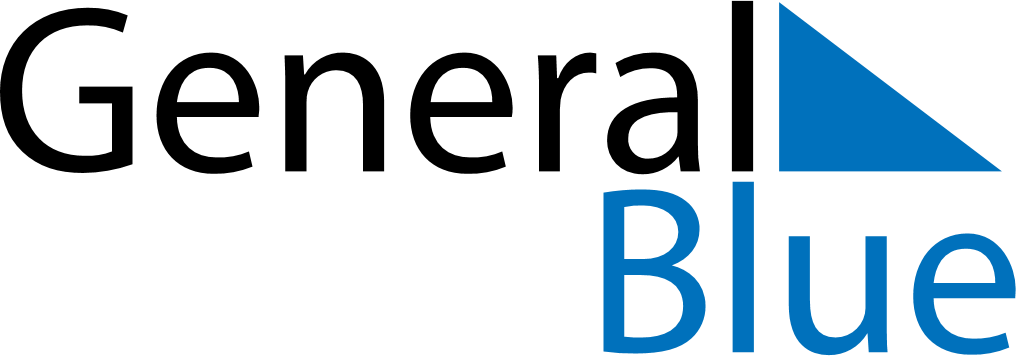 September 2024September 2024September 2024September 2024September 2024September 2024Paamiut, GreenlandPaamiut, GreenlandPaamiut, GreenlandPaamiut, GreenlandPaamiut, GreenlandPaamiut, GreenlandSunday Monday Tuesday Wednesday Thursday Friday Saturday 1 2 3 4 5 6 7 Sunrise: 7:08 AM Sunset: 9:28 PM Daylight: 14 hours and 20 minutes. Sunrise: 7:11 AM Sunset: 9:25 PM Daylight: 14 hours and 14 minutes. Sunrise: 7:13 AM Sunset: 9:22 PM Daylight: 14 hours and 8 minutes. Sunrise: 7:16 AM Sunset: 9:19 PM Daylight: 14 hours and 2 minutes. Sunrise: 7:18 AM Sunset: 9:15 PM Daylight: 13 hours and 56 minutes. Sunrise: 7:21 AM Sunset: 9:12 PM Daylight: 13 hours and 51 minutes. Sunrise: 7:24 AM Sunset: 9:09 PM Daylight: 13 hours and 45 minutes. 8 9 10 11 12 13 14 Sunrise: 7:26 AM Sunset: 9:06 PM Daylight: 13 hours and 39 minutes. Sunrise: 7:29 AM Sunset: 9:02 PM Daylight: 13 hours and 33 minutes. Sunrise: 7:31 AM Sunset: 8:59 PM Daylight: 13 hours and 27 minutes. Sunrise: 7:34 AM Sunset: 8:56 PM Daylight: 13 hours and 21 minutes. Sunrise: 7:37 AM Sunset: 8:52 PM Daylight: 13 hours and 15 minutes. Sunrise: 7:39 AM Sunset: 8:49 PM Daylight: 13 hours and 9 minutes. Sunrise: 7:42 AM Sunset: 8:46 PM Daylight: 13 hours and 4 minutes. 15 16 17 18 19 20 21 Sunrise: 7:44 AM Sunset: 8:43 PM Daylight: 12 hours and 58 minutes. Sunrise: 7:47 AM Sunset: 8:39 PM Daylight: 12 hours and 52 minutes. Sunrise: 7:49 AM Sunset: 8:36 PM Daylight: 12 hours and 46 minutes. Sunrise: 7:52 AM Sunset: 8:33 PM Daylight: 12 hours and 40 minutes. Sunrise: 7:55 AM Sunset: 8:29 PM Daylight: 12 hours and 34 minutes. Sunrise: 7:57 AM Sunset: 8:26 PM Daylight: 12 hours and 28 minutes. Sunrise: 8:00 AM Sunset: 8:23 PM Daylight: 12 hours and 23 minutes. 22 23 24 25 26 27 28 Sunrise: 8:02 AM Sunset: 8:20 PM Daylight: 12 hours and 17 minutes. Sunrise: 8:05 AM Sunset: 8:16 PM Daylight: 12 hours and 11 minutes. Sunrise: 8:07 AM Sunset: 8:13 PM Daylight: 12 hours and 5 minutes. Sunrise: 8:10 AM Sunset: 8:10 PM Daylight: 11 hours and 59 minutes. Sunrise: 8:13 AM Sunset: 8:06 PM Daylight: 11 hours and 53 minutes. Sunrise: 8:15 AM Sunset: 8:03 PM Daylight: 11 hours and 47 minutes. Sunrise: 8:18 AM Sunset: 8:00 PM Daylight: 11 hours and 42 minutes. 29 30 Sunrise: 8:20 AM Sunset: 7:57 PM Daylight: 11 hours and 36 minutes. Sunrise: 8:23 AM Sunset: 7:53 PM Daylight: 11 hours and 30 minutes. 